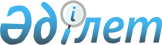 "Солтүстік Қазақстан облысы Тайынша ауданының 2017-2019 жылдарға арналған бюджеті туралы" Солтүстік Қазақстан облысы Тайынша ауданы мәслихатының 2016 жылғы 21 желтоқсандағы № 47 шешіміне өзгерістер енгізу туралыСолтүстік Қазақстан облысы Тайынша аудандық мәслихатының 2017 жылғы 2 маусымдағы № 90 шешімі. Солтүстік Қазақстан облысының Әділет департаментінде 2017 жылғы 14 маусымда № 4224 болып тіркелді
      2008 жылғы 4 желтоқсандағы Қазақстан Республикасы Бюджет кодексінің 106-бабы 1-тармағына, 109-бабы 1-тармағына сәйкес Солтүстік Қазақстан облысы Тайынша ауданының мәслихаты ШЕШТІ:
      "Солтүстік Қазақстан облысы Тайынша ауданының 2017 - 2019 жылдарға арналған бюджеті туралы" Солтүстік Қазақстан облысы Тайынша ауданы мәслихатының 2016 жылғы 21 желтоқсандағы № 47 шешіміне (Нормативтік құқықтық актілерді мемлекеттік тіркеу тізілімінде № 4012 болып тіркелген, "Тайынша таңы" 2017 жылғы 26 қаңтардағы аудандық газетінде, "Тайыншинские вести" 2017 жылғы 26 қаңтардағы аудандық газетінде жарияланған) мынадай өзгерістер енгізілсін: 
       1-тармақ мынадай редакцияда жазылсын:
      "1. Солтүстік Қазақстан облысы Тайынша ауданының 2017 - 2019 жылдарға арналған бюджеті (әрі қарай аудандық бюджет) тиісінше 1, 2 және 3-қосымшаларға сәйкес, оның ішінде 2017 жылға мынадай көлемдерде бекітілсін:
      1) кірістер - 4842694 мың теңге, оның ішінде:
      салықтық түсімдер бойынша - 1129252 мың теңге;
      салықтық емес түсімдер бойынша - 15291мың теңге;
      негізгі капиталды сатудан түсетін түсімдер бойынша – 57812 мың теңге;
      трансферттер түсімдері бойынша – 3640339 мың теңге;
      2) шығындар – 4893994 мың теңге;
      3) таза бюджеттік кредиттеу - 6238 мың теңге, оның ішінде:
      бюджеттік кредиттер - 10210 мың теңге; 
      бюджеттік кредиттерді өтеу – 3972 мың теңге;
      4) қаржы активтерімен жасалынатын операциялар бойынша сальдо - 0 мың теңге, оның ішінде:
      қаржы активтерін сатып алу - 0 мың теңге; 
      мемлекеттің қаржы активтерін сатудан түсетін түсімдер – 0 мың теңге;
      5) бюджет тапшылығы (профициті) – - 57538 мың теңге;
      6) бюджет тапшылығын қаржыландыру (профицитті пайдалану) - 57538 мың теңге;
      қарыздар түсімі - 10210 мың теңге;
      қарыздарды өтеу - 3972 мың теңге;
      бюджет қаражатының пайдаланылатын қалдықтары – 51300 мың теңге.";
       7-тармақ мынадай редакцияда жазылсын:
      "7. Ауданның жергілікті атқарушы органының 2017 жылға арналған резерві 1000 мың теңге сомасында бекітілсін.";
       11-тармақ мынадай редакцияда жазылсын:
      "11. Облыстық бюджеттен аудан бюджетіне берілетін 2017 жылға арналған трансферттер көлемі 82044 мың теңге сомасында қарастырылсын, оның ішінде:      
      оқулықтар сатып алуға және жеткізуге;
      электрондық оқулықтар сатып алуға;
      оқушыларды Астана қаласына ЭКСПО - 2017 халықаралық мамандандырылған көрмесіне баруға бағыттау үшін;
      жануарлардың энзоотикалық аурулары бойынша ветеринарлық іс-шараларды жүргізуге;
      нәтижелі жұмыспен қамту және жаппай кәсіпкерлік бойынша іс-шараларды іске асыруға;
      мүгедектерге қызмет көрсетуге бағытталған ұйымдар орналасқан жерлерге жол белгілері мен көрсеткіштер орнату."; 
      көрсетілген шешімге 14-қосымша жойылсын;
      көрсетілген шешімге 1, 4-қосымшалары осы шешімге 1, 2-қосымшаларға сәйкес жаңа редакцияда жазылсын.
      2. Осы шешім 2017 жылғы 1 қаңтардан бастап қолданысқа енгізіледі. 2017 жылға арналған Тайынша ауданының бюджеті
      Кестенің жалғасы  2017 жылға арналған қаладағы аудан, аудандық маңызы бар қала, кент, ауыл, ауылдық округ әкімі аппаратының бюджеттік бағдарламаларының тізімі
      кестенің жалғасы
      кестенің жалғасы
					© 2012. Қазақстан Республикасы Әділет министрлігінің «Қазақстан Республикасының Заңнама және құқықтық ақпарат институты» ШЖҚ РМК
				
      Солтүстік Қазақстан облысы 
Тайынша ауданы 
мәслихатының кезектен тыс 
XV сессиясының төрағасы

Қ. Шәріпов

      Солтүстік Қазақстан облысы 
Тайынша ауданы 
мәслихатының хатшысы

Қ. Шәріпов
Солтүстік Қазақстан oблысы Тайынша ауданы мәслихатының 2017 жылғы 02 маусымдағы № 90 шешіміне 1-қосымшаСолтүстік Қазақстан oблысы Тайынша ауданы мәслихатының 2016 жылғы 21 желтоқсандағы № 47 шешіміне 1-қосымша
Санаты 
Сыныбы 
Ішкі сыныбы
Атауы
Сомасы 

(мың теңге)
І. КІРІСТЕР
4842694
1
Салықтық түсімдер
1129252
01
Табыс салығы
63997
2
Жеке табыс салығы
63997
03
Әлеуметтік салық
363300
1
Әлеуметтік салық
363300
04
Меншікке салынатын салықтар
438684
1
Мүлікке салынатын салықтар
311543
3
Жер салығы
13918
4
Көлік құралдарына салынатын салық
101223
5
Бірыңғай жер салығы
12000
05
Тауарларға, жұмыстарға және қызметтерге салынатын ішкі салықтар
227399
2
Акциздер
5851
3
Табиғи және басқа ресурстарды пайдаланғаны үшін түсетін түсімдер
188823
4
Кәсіпкерлік және кәсіби қызметті жүргізгені үшін алынатын алымдар 
32725
08
Заңдық маңызы бар әрекеттерді жасағаны және (немесе) оған уәкілеттігі бар мемлекеттік органдар немесе лауазымды адамдар құжаттар бергені үшін алынатын міндетті төлемдер
35872
1
Мемлекеттік баж
35872
2
Салықтық емес түсімдер
15291
01
Мемлекет меншіктен түсетін кірістер 
7791
5
Мемлекет меншігіндегі мүлікті жалға беруден түсетін кірістер
7291
9
Мемлекет меншiгінен түсетiн басқа да кiрiстер
500
06
Басқа да салықтық емес түсімдер
7500
1
Басқа да салықтық емес түсімдер
7500
3
Негізгі капиталды сатудан түсетін түсімдер
 57812
01
Мемлекеттік мекемелерге бекітілген мемлекеттік мүлікті сату
12500
1
Мемлекеттік мекемелерге бекітілген мемлекеттік мүлікті сату
12500
03
Жерді және материалдық емес активтерді сату 
 45312
1
Жерді сату 
45000
2
Материалдық емес активтерді сату
 312
4
Трансферттердің түсімдері
 3640339
02
Мемлекеттiк басқарудың жоғары тұрған органдарынан түсетiн трансферттер
 3640339
2
Облыстық бюджеттен түсетін трансферттер
 3640339
Функционалдық топ
Бюджеттік бағдарламалардың әкімшісі
Бағдарлама 
Атауы
Сомасы

(мың теңге)
ІІ. Шығындар 
4893994
01
Жалпы сипаттағы мемлекеттік қызметтер 
527444,9
112
Аудан (облыстық маңызы бар қала) мәслихатының аппараты
16839
001
Аудан (облыстық маңызы бар қала) мәслихатының қызметін қамтамасыз ету жөніндегі қызметтер
16788
003
Мемлекеттік органның күрделі шығыстары
51 
122
Аудан (облыстық маңызы бар қала) әкімінің аппараты 
91025
001
Аудан (облыстық маңызы бар қала) әкімінің қызметін қамтамасыз ету жөніндегі қызметтер
90266
003
Мемлекеттік органның күрделі шығыстары
759
123
Қаладағы аудан, аудандық маңызы бар қала, кент, ауыл, ауылдық округ әкiмiнiң аппараты
238985
001
Қаладағы аудан, аудандық маңызы бар қаланың, кент, ауыл, ауылдық округ әкімінің қызметін қамтамасыз ету жөніндегі қызметтер
233455
022
Мемлекеттік органның күрделі шығыстары
5530
458
Ауданның (облыстық маңызы бар қаланың) тұрғын үй-коммуналдық шаруашылығы, жолаушылар көлігі және автомобиль жолдары бөлімі 
151050,1
001
Жергілікті деңгейде тұрғын үй-коммуналдық шаруашылығы, жолаушылар көлігі және автомобиль жолдары саласындағы мемлекеттік саясатты іске асыру жөніндегі қызметтер
151050,1
459
Ауданның (облыстық маңызы бар қаланың) экономика және қаржы бөлімі 
29545,8
001
Ауданның (облыстық маңызы бар қаланың) экономикалық саясатын қалыптастыру мен дамыту, мемлекеттiк жоспарлау, бюджеттi атқару және коммуналдық меншігін басқару саласындағы мемлекеттiк саясатты iске асыру жөнiндегi қызметтер
26439,8
003
Салық салу мақсатында мүлікті бағалауды жүргізу
1946
010
Жекешелендіру, коммуналдық меншікті басқару, жекешелендіруден кейінгі қызмет және осыған байланысты дауларды реттеу
960
015
Мемлекеттік органның күрделі шығыстары
200 
02
Қорғаныс
16163
122
Аудан (облыстық маңызы бар қала) әкімінің аппараты 
16163
005
Жалпыға бірдей әскери міндетті атқару шеңберіндегі іс-шаралар
8682
006
Аудан (облыстық маңызы бар қала) ауқымындағы төтенше жағдайлардың алдын алу және оларды жою
2945
007
Аудандық (қалалық) ауқымдағы дала өрттерiнiң, сондай-ақ мемлекеттiк өртке қарсы қызмет органдары құрылмаған елдi мекендерде өрттердiң алдын алу және оларды сөндiру жөнiндегi iс-шаралар
4536
03
Қоғамдық тәртіп, қауіпсіздік, құқықтық, сот, қылмыстық-атқару қызметі
4344
458
Ауданның (облыстық маңызы бар қаланың) тұрғын үй-коммуналдық шаруашылығы, жолаушылар көлігі және автомобиль жолдары бөлімі 
4344
021
Елдi мекендерде жол қозғалысы қауiпсiздiгін қамтамасыз ету
4344
04
Білім беру 
3500694
123
Қаладағы аудан, аудандық маңызы бар қала, кент, ауыл, ауылдық округ әкiмiнiң аппараты
500
005
Ауылдық жерлерде балаларды мектепке дейін тегін алып баруды және кері алып келуді ұйымдастыру
500
464
Ауданның (облыстық маңызы бар қаланың) білім бөлімі 
3460772
001
Жергіліктті деңгейде білім беру саласындағы мемлекеттік саясатты іске асыру жөніндегі қызметтер
20270
003
Жалпы білім беру
3084418

 
005
Ауданның (облыстык маңызы бар қаланың) мемлекеттік білім беру мекемелер үшін оқулықтар мен оқу-әдiстемелiк кешендерді сатып алу және жеткізу
57138
006
Балаларға қосымша білім беру 
53012
007
Аудандық (қалалық) ауқымдағы мектеп олимпиадаларын және мектептен тыс іс-шараларды өткiзу
182
009
Мектепке дейінгі тәрбие ұйымдарының қызметін қамтамасыз ету
73448
015
Жетім баланы (жетім балаларды) және ата-аналарының қамқорынсыз қалған баланы (балаларды) күтіп-ұстауға қамқоршыларға (қорғаншыларға) ай сайынға ақшалай қаражат төлемі
20966
022
Жетім баланы (жетім балаларды) және ата-анасының қамқорлығынсыз қалған баланы (балаларды) асырап алғаны үшін Қазақстан азаматтарына біржолғы ақша қаражатын төлеуге арналған төлемдер
672
029
Балалар мен жасөспірімдердің психикалық денсаулығын зерттеу және халыққа психологиялық-медициналық-педагогикалық консультациялық көмек көрсету
7250
040
Мектепке дейінгі білім беру ұйымдарында мемлекеттік білім беру тапсырысын іске асыру
117460
067
Ведомстволық бағыныстағы мемлекеттік мекемелерінің және ұйымдарының күрделі шығыстары
25956
465
Ауданның (облыстық маңызы бар қаланың) дене шынықтыру және спорт бөлімі
39422
017
Балалар мен жасөспірімдерге спорт бойынша қосымша білім беру
39422
06
Әлеуметтiк көмек және әлеуметтiк қамсыздандыру
287477
451
Ауданның (облыстық маңызы бар қаланың) жұмыспен қамту және әлеуметтік бағдарламалар бөлімі 
277564
001
Жергілікті деңгейде халық үшін әлеуметтік бағдарламаларды жұмыспен қамтуды қамтамасыз етуді іске асыру саласындағы мемлекеттік саясатты іске асыру жөніндегі қызметтер
30718
002
Жұмыспен қамту бағдарламасы
82573
005
Мемлекеттік атаулы әлеуметтік көмек 
2800
006
Тұрғын үйге көмек көрсету
1300
007
Жергілікті өкілетті органдардың шешімі бойынша мұқтаж азаматтардың жекелеген топтарына әлеуметтік көмек
32000
010
Үйден тәрбиеленіп оқытылатын мүгедек балаларды материалдық қамтамасыз ету
1300
011
Жәрдемақыларды және басқа да әлеуметтік төлемдерді есептеу, төлеу мен жеткізу бойынша қызметтерге ақы төлеу
760
014
Мұқтаж азаматтарға үйде әлеуметтік көмек көрсету
66000
016
18 жасқа дейінгі балаларға мемлекеттік жәрдемақылар
3216
017
Мүгедектерді оңалту жеке бағдарламасына сәйкес, мұқтаж мүгедектерді міндетті гигиеналық құралдармен және ымдау тілі мамандарының қызмет көрсетуін, жеке көмекшілермен қамтамасыз ету
29028
023
Жұмыспен қамту орталықтарының қызметін қамтамасыз ету
20923
025
"Өрлеу" жобасы бойынша келісілген қаржылай көмекті енгізу
6946
458
Ауданның (облыстық маңызы бар қаланың) тұрғын үй-коммуналдық шаруашылығы, жолаушылар көлігі және автомобиль жолдары бөлімі 
434
050
Қазақстан Республикасында мүгедектердің құқықтарын қамтамасыз ету және өмір сүру сапасын жақсарту жөніндегі 2012 - 2018 жылдарға арналған іс-шаралар жоспарын іске асыру
434
464
Ауданның (облыстық маңызы бар қаланың) білім бөлімі 
9479
030
Патронат тәрбиешілерге берілген баланы (балаларды) асырап бағу 
9479
07
Тұрғын үй-коммуналдық шаруашылық
6025,2
123
Қаладағы аудан, аудандық маңызы бар қала, кент, ауыл, ауылдық округ әкiмiнiң аппараты
825
009
Елді мекендердің санитариясын қамтамасыз ету
775
011
Елді мекендерді абаттандыру мен көгалдандыру
50
458
Ауданның (облыстық маңызы бар қаланың) тұрғын үй-коммуналдық шаруашылығы, жолаушылар көлігі және автомобиль жолдары бөлімі 
1753
003
Мемлекеттік тұрғын үй қорының сақтаулуын үйымдастыру
1500
004
Азматтардың жекелген санаттарын тұрғын үймен қамтамасыз ету
91
017
Жерлеу орындарын ұстау және туыстары жоқ адамдарды жерлеу
162
472
Ауданның (облыстық маңызы бар қаланың) құрылыс, сәулет және қала құрылысы бөлімі
3447,2
003
Коммуналдық тұрғын үй қорының тұрғын үйін жобалау және (немесе) салу реконструкциялау
742,7
004
Инженерлік-коммуникациялық инфракұрылымды жобалау дамыту және (немесе) жайластыру
2704,5
08
Мәдениет, спорт, туризм және ақпараттық кеңістік 
183027
123
Қаладағы аудан, аудандық маңызы бар қала, кент, ауыл, ауылдық округ әкiмiнiң аппараты
23831
006
Жергілікті деңгейде мәдени-демалыс жұмыстарын қолдау
23831
455
Ауданның (облыстық маңызы бар қаланың) мәдениет және тілдерді дамыту бөлімі 
115475
001
Жергілікті деңгейде тілдерді және мәдениетті дамыту саласындағы мемлекеттік саясатты іске асыру жөніндегі қызметтер
10945
003
Мәдени-демалыс жұмысын қолдау
28233
006
Аудандық (қалалық) кітапханалардың жұмыс істеуі
74723
007
Мемлекеттік тілді және Қазақстан халықтарының басқа да тілдерін дамыту
1214
032
Ведомстволық бағыныстағы мемлекеттік мекемелерінің және ұйымдарының күрделі шығыстары
360
456
Ауданның (облыстық маңызы бар қаланың) ішкі саясат бөлімі 
26661
001
Жергілікті деңгейде ақпарат, мемлекеттілікті нығайту және азаматтардың әлеуметтік сенімділігін қалыптастыру саласында мемлекеттік саясатты іске асыру жөніндегі қызметтер
10105
002
Мемлекеттік ақпараттық саясат жүргізу жөніндегі қызметтер
10895
003
Жастар саясаты саласында іс-шараларды іске асыру 
5661
465
Ауданның (облыстық маңызы бар қаланың) дене шынықтыру және спорт бөлімі
17060
001
Жергілікті деңгейде дене шынықтыру және спорт саласындағы мемлекеттік саясатты іске асыру жөніндегі қызметтер
9384
006
Аудандық (облыстық маңызы бар қалалық) деңгейде спорттық жарыстар өткiзу
317
007
Әртүрлi спорт түрлерi бойынша аудан (облыстық маңызы бар қала) құрама командаларының мүшелерiн дайындау және олардың облыстық спорт жарыстарына қатысуы
7359
10
Ауыл, су, орман, балық шаруашылығы, ерекше қорғалатын табиғи аумақтар, қоршаған ортаны және жануарлар дүниесін қорғау, жер қатынастары 
162262
459
Ауданның (облыстық маңызы бар қаланың) экономика және қаржы бөлімі
4771
099
Мамандарға әлеуметтік қолдау көрсету жөніндегі шараларды іске асыру
4771
462
Ауданның (облыстық маңызы бар қаланың) ауыл шаруашылығы бөлімі
25063
001
Жергілікте деңгейде ауыл шаруашылығы саласындағы мемлекеттік саясатты іске асыру жөніндегі қызметтер
25063
463
Ауданның (облыстық маңызы бар қаланың) жер қатынастары бөлімі 
14027
001
Аудан (облыстық манызы бар қала) аумағында жер қатынастарын реттеу саласындағы мемлекеттік саясатты іске асыру жөніндегі қызметтер
13697
007
Мемлекеттік органның күрделі шығыстары
330
473
Ауданның (облыстық маңызы бар қаланың) ветеринария бөлімі 
118401
001
Жергілікті деңгейде ветеринария саласындағы мемлекеттік саясатты іске асыру жөніндегі қызметтер
15983
006
Ауру жануарларды санитарлық союды ұйымдастыру
214
007
Қаңғыбас иттер мен мысықтарды аулауды және жоюды ұйымдастыру
856
008
Алып қойылатын және жойылатын ауру жануарлардың, жануарлардан алынатын өнімдер мен шикізаттың құнын иелеріне өтеу
600
009
Жануарлардың энзоотикалық аурулары бойынша ветеринарлық іс - шаралар 
2364
010
Ауыл шаруашылығы жануарларын сәйкестендіру жөніндегі іс-шараларды өткізу
2996
011
Эпизоотияға қарсы іс-шаралар жүргізу
95388
11
Өнеркәсіп, сәулет, қала құрылысы және құрылыс қызметі
10194,8
472
Ауданның (облыстық маңызы бар қаланың) құрылыс, сәулет және қала құрылысы бөлімі
10194,8
001
Жергілікті деңгейде құрылыс, сәулет және қала құрылысы саласындағы мемлекеттік саясатты іске асыру жөніндегі қызметтер
10044,8
015
Мемлекеттік органның күрделі шығыстары
150
12
Көлік және коммуникация
28513
123
Қаладағы аудан, аудандық маңызы бар қала, кент, ауыл, ауылдық округ әкімінің аппараты
18922
013
Аудандық маңызы бар қалаларда, кенттерде, ауылдарда, ауылдық округтерде автомобиль жолдарының жұмыс істеуін қамтамасыз ету 
18922
458
Ауданның (облыстық маңызы бар қаланың) тұрғын үй-коммуналдық шаруашылығы, жолаушылар көлігі және автомобиль жолдары бөлімі 
9591
023
Автомобиль жолдарының жұмыс істеуін қамтамасыз ету
5991
037
Әлеуметтік маңызы бар қалалық (ауылдық), қала маңындағы және ауданішілік қатынастар бойынша жолаушылар тасымалдарын субсидиялау
3600
13
Басқалар
45503
123
Қаладағы аудан, аудандық маңызы бар қала, кент, ауыл, ауылдық округ әкiмiнiң аппараты
35693
040
Өңірлерді дамытудың 2020 жылға дейінгі бағдарламасы шеңберінде өңірлерді экономикалық дамытуға жәрдемдесу бойынша шараларды іске асыру
35693
459
Ауданның (облыстық маңызы бар қаланың) экономика және қаржы бөлімі 
1000
012
Ауданның (облыстық маңызы бар қаланың) жергілікті атқарушы органының резерві
1000
469
Ауданның (облыстық маңызы бар қаланың) кәсіпкерлік бөлімі 
8810
001
Жергілікті деңгейде кәсіпкерлікті дамыту саласындағы мемлекеттік саясатты іске асыру жөніндегі қызметтер
8810
15
Трансферттер
122346,1
459
Ауданның (облыстық маңызы бар қаланың) экономика және қаржы бөлімі
122346,1
006
Нысаналы пайдаланылмаған (толық пайдаланылмаған) трансферттерді қайтару
13134,2
051
Жергілікті өзін-өзі басқару органдарына берілетін трансферттер
104922
054
Қазақстан Республикасының Ұлттық қорынан берілетін нысаналы трансферт есебінен республикалық бюджеттен бөлінген пайдаланылмаған (түгел пайдаланылмаған) нысаналы трансферттердің сомасын қайтару
4289,9
IІІ. Таза бюджеттік кредиттеу
6238
Бюджеттік кредиттер
10210
10
Ауыл, су, орман, балық шаруашылығы, ерекше қорғалатын табиғи аумақтар, қоршаған ортаны және жануарлар дүниесін қорғау, жер қатынастары 
10210
459
Ауданның (облыстық маңызы бар қаланың) экономика және қаржы бөлімі
10210
018
Мамандарды әлеуметтік қолдау шараларын іске асыру үшін бюджеттік кредиттер
10210
Санаты 
Сыныбы 
Ішкі сыныбы
Атауы
Сомасы (мың теңге)
5
Бюджеттік кредиттерді өтеу
3972
01
Бюджеттік кредиттерді өтеу
3972
1
Мемлекеттік бюджеттен берілген бюджеттік кредиттерді өтеу
3972
Функционалдық топ
Бюджеттік бағдарламалардың әкімшісі
Бағдарлама 
Атауы
Сомасы

(мың теңге)
ІV. Қаржы активтерімен жасалатын операциялар бойынша сальдо
0 
Санаты 
Сыныбы 
Ішкі сыныбы
Атауы
Сомасы

(мың теңге)
6
Мемлекеттің қаржылық активтерін сатудан түскен түсімдер
0
01
Мемлекеттің қаржылық активтерін сатудан түскен түсімдер
0
1
Қаржылық активтерді ел ішінде сатудан түскен түсімдер
0
V. Бюджет тапшылығы (профицит)
 -57538 
VI. Бюджет тапшылығын қаржыландыру (профицитті пайдалану)
57538
7
Қарыздар түсімдері
10210
01
Мемлекеттік ішкі қарыздар
10210
2
Қарыз алу келісім-шарттары
10210
Функционалдық топ
Бюджеттік бағдарламалардың әкімшісі
Бағдарлама 
Атауы
Сомасы

(мың теңге)
14
Борышқа қызмет көрсету
0 
16
Қарыздарды өтеу
3972
459
Ауданның (облыстық маңызы бар қаланың) экономика және қаржы бөлімі 
3972
005
Жергілікті атқарушы органның жоғары тұрған бюджет алдындағы борышын өтеу
3972
Санаты 
Сыныбы 
Ішкі сыныбы
Атауы
Сомасы

(мың теңге)
8
Бюджет қаражатының пайдаланылатын қалдықтары 
51300
01
Бюджет қаражатының қалдықтары
51300
1
Бюджет қаражатының бос қалдықтары
51300Солтүстік Қазақстан oблысы Тайынша ауданы мәслихатының 2017 жылғы 02 маусымдағы № 90 шешіміне 2-қосымшаСолтүстік Қазақстан облысы Тайынша ауданы мәслихатының 2016 жылғы 21 желтоқсандағы № 47 шешіміне 4-қосымша
Функционалдық топ
Бағдарламалардың әкімшісі
Бағдарлама
Атауы
 Барлығы
Функционалдық топ
Бағдарламалардың әкімшісі
Бағдарлама
Атауы
 Барлығы
1
2
3
А
В
1
Жалпы сипаттағы мемлекеттік қызметтер
238985
123
Қаладағы аудан, аудандық маңызы бар қала, кент, ауыл, ауылдық округ әкiмiнiң аппараты
238985
001
Қаладағы аудан, аудандық маңызы бар қаланың, кент, ауыл, ауылдық округ әкімінің қызметін қамтамасыз ету жөніндегі қызметтер
233455
022
Мемлекеттік органның күрделі шығыстары
5530
4
Білім беру
500
123
Қаладағы аудан, аудандық маңызы бар қала, кент, ауыл, ауылдық округ әкiмiнiң аппараты
500
005
Ауылдық жерлерде балаларды мектепке дейін тегін алып баруды және кері алып келуді ұйымдастыру
500
7
Тұрғын үй-коммуналдық шаруашылық
825
123
Қаладағы аудан, аудандық маңызы бар қала, кент, ауыл, ауылдық округ әкiмiнiң аппараты
825
009
Елді мекендердің санитариясын қамтамасыз ету
775
011
Елді мекендерді абаттандыру мен көгалдандыру
50
8
Мәдениет, спорт, туризм және ақпараттық кеңістік
23831
123
Қаладағы аудан, аудандық маңызы бар қала, кент, ауыл, ауылдық округ әкiмiнiң аппараты
23831
006
Жергілікті деңгейде мәдени-демалыс жұмыстарын қолдау
23831
12
Көлік және коммуникация
18922
123
Қаладағы аудан, аудандық маңызы бар қала, кент, ауыл, ауылдық округ әкiмiнiң аппараты
18922
013
Аудандық маңызы бар қалаларда, кенттерде, ауылдарда, ауылдық округтерде автомобиль жолдарының жұмыс істеуін қамтамасыз ету
18922
13
Басқалар
35693
123
Қаладағы аудан, аудандық маңызы бар қала, кент, ауыл, ауылдық округ әкiмiнiң аппараты
35693
040
Өңірлерді дамытудың 2020 жылға дейінгі бағдарламасы шеңберінде өңірлерді экономикалық дамытуға жәрдемдесу бойынша шараларды іске асыру
35693
оның ішінде
оның ішінде
оның ішінде
оның ішінде
оның ішінде
оның ішінде
оның ішінде
оның ішінде
оның ішінде
Солтүстік Қазақстан облысы Тайынша ауданы Тайынша қаласы әкімінің аппараты
"Абай ауылдық округі әкімінің аппараты" КММ
"Алабота ауылдық округі әкімінің аппараты" КММ
"Амандық ауылдық округі әкімінің аппараты" КММ
"Большеизюм ауылдық округі әкімінің аппараты" КММ
"Донецк ауылдық округі әкімінің аппараты" КММ
"Драгомиров ауылдық округі әкімінің аппараты" КММ
"Зеленогай ауылдық округі әкімінің аппараты" КММ
"Келлер ауылдық округі әкімінің аппараты" КММ
23052
13376
10359
11447
10943
11826
11789
11817
16151
23052
13376
10359
11447
10943
11826
11789
11817
16151
22632
13156
10139
11227
10723
11606
11569
11597
15731
420
220
220
220
220
220
220
220
420
0
0
0
0
0
0
0
0
0
0
0
0
0
0
0
0
0
0
0
0
0
0
0
0
0
0
0
0
0
0
0
0
0
250
0
0
0
0
0
0
0
0
250
0
0
0
0
0
0
0
0
250
0
0
0
0
0
0
0
0
0
0
0
0
916
0
0
0
0
0
0
3592
0
916
0
0
0
0
0
0
3592
0
916
0
0
0
0
0
0
3592
18922
0
0
0
0
0
0
0
0
18922
0
0
0
0
0
0
0
0
18922
0
0
0
0
0
0
0
0
0
1789
1302
1791
1855
2101
1600
1963
3144
0
1789
1302
1791
1855
2101
1600
1963
3144
0
1789
1302
1791
1855
2101
1600
1963
3144
"Киров ауылдық округі әкімінің аппараты" КММ
"Краснополян ауылдық округі әкімінің аппараты" КММ
"Летовочный ауылдық округі әкімінің аппараты" КММ
"Миронов ауылдық округі әкімінің аппараты" КММ
"Рощинск ауылдық округі әкімінің аппараты" КММ
"Теңдік ауылдық округі әкімінің аппараты" КММ
"Тихоокеан ауылдық округі әкімінің аппараты" КММ
"Чермошнян ауылдық округі әкімінің аппараты" КММ
"Чкалов ауылдық округі әкімінің аппараты" КММ
"Яснополян ауылдық округі әкімінің аппараты" КММ
10847
11001
11616
9882
11235
9141
9464
13507
17716
13816
10847
11001
11616
9882
11235
9141
9464
13507
17716
13816
10627
10781
11196
9662
11015
8921
9094
13087
17296
13396
220
220
420
220
220
220
370
420
420
420
0
0
0
0
0
0
0
0
0
500
0
0
0
0
0
0
0
0
0
500
0
0
0
0
0
0
0
0
0
500
0
0
0
50
250
0
0
0
0
275
0
0
 0
50
250
0
0
0
0
275
0
0
0
0
250
0
0
0
0
275
0
0
0
50
0
0
0
0
0
0
5256
0
5773
459
0
0
0
3667
512
3656
5256
0
5773
459
0
0
0
3667
512
3656
5256
0
5773
459
0
0
0
3667
512
3656
0
0
0
0
0
0
0
0
0
0
0
0
0
0
0
0
0
0
0
0
0
0
0
0
0
0
0
0
0
0
1216
1830
2425
1211
1387
790
927
2324
4933
3105
1216
1830
2425
1211
1387
790
927
2324
4933
3105
1216
1830
2425
1211
1387
790
927
2324
4933
3105